Unidad Técnico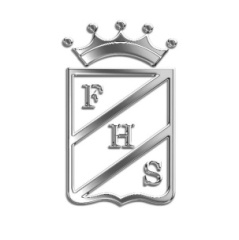 PedagógicaCURSO: 1º Básico A            PROFESOR  ACOMPAÑANTE: NORMA CARRASCO

CALENDARIO DE EVALUACIONES SEPTIEMBREEstimados apoderados: La presente circular tiene por objeto informar a ustedes fecha y contenidos de próximas evaluacionesEstudiantes les recuerdo la importancia del trabajo en clase y el desarrollo de las distintas actividades en cada una de las asignaturas. Padres y apoderados  tengan presente también  la importancia de supervisar tiempo de estudio para reforzar los contenidos a evaluar.                                  Saludos afectuosos     SUBSECTORFECHACONTENIDOSLENGUAJE Y COMUNICACIÓNmiércoles4Letra t, v, q.Comprensión lectora.Palabras que comienzan y terminan con la letra en estudio.Conteo de sonidos de una palabra, ej: caja, c-a-j-a, 4.Completan palabra con la letra faltante. LENGUAJE Y COMUNICACIÓNlunes9La Fuerza de la Gacela, Carmen Vásquez-Vigo, Barco a vapor SM.MATEMÁTICAmiércoles11Leen y representan números hasta el 20.Reconocen unidades y decenas.Comparo cantidades hasta  el 20.Resuelvo problemas de agregar y quitar.Identifico y describo patrones con figuras.INGLESViernes 4 Octubre Partes del cuerpo.Color más partes del cuerpoExpresiones del movimiento del cuerpoHISTORIA, GEOGRAFÍA Y CIENCIAS SOCIALESlunes23Acciones que ayudan a la comunidad.Convivencia en el patio del colegio.Medios de transportes.Señales del tránsito.Reglas y normas de la sala. CIENCIASmartes24¿Cómo protegemos a los animales nativos?Partes de la planta.Frutos carnosos y frutos secos.Como cuidamos las plantas.Animales nativos de Chile.ARTES VISUALESjueves5Máscaras de animalitosARTES MUSICALES miércoles04Cantar en pares canción “Yo soy tu amigo fiel”EDUCACIÓN TECNOLÓGICA viernes27Evaluación de procesoE. FÍSICAlunes2Ensayo baile centroFORMACION VALORICAlunes24Evaluación de proceso